Department of Employee Trust Funds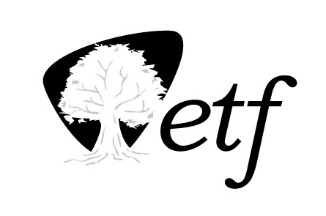 P.O. Box 7931Madison, WI 53707-7931FORM FVendor ReferencesRFP ETC0051 Strategic Partner for Pension Administration SystemInstructions: Provide the requested information for a minimum of four (4) clients for which you have provided, or currently provide, services that are similar to the services requested in this RFP ETC0051. At least one reference must be a public entity for whom your firm has provided services such as those described in RFP Section 5. At least one reference should be a public sector employer plan with 300,000 or more eligible employees and at least 1000 employers. If you don’t have such a reference please provide a reference for your largest public sector employer client.At least one reference must be from a company/agency that you have provided services for, for a minimum of two consecutive years.Do not list the Department as a reference.References must be responsive to the Department’s inquiries. Proposers may be scored lower on their responses to the general and technical questionnaires or disqualified from further scoring if references do not respond to the Department’s requests for information about the Proposer. It is the responsibility of the Proposer to ensure reference names, addresses, telephone numbers, and e-mail addresses remain current throughout the RFP process.Add additional pages as necessary. 	Proposer Company Name: Entity Name: Entity Name: Entity Name: Contact Person Name and Title: Contact Person Name and Title: Contact Person Name and Title: Phone: Email address: Email address: City: City: State: Dates and # of years Proposer has worked with this client. Proposer’s services offered by this reference and number of client’s employees who utilize Proposer’s services: Dates and # of years Proposer has worked with this client. Proposer’s services offered by this reference and number of client’s employees who utilize Proposer’s services: Dates and # of years Proposer has worked with this client. Proposer’s services offered by this reference and number of client’s employees who utilize Proposer’s services: Entity Name: Entity Name: Entity Name: Contact Person Name and Title: Contact Person Name and Title: Contact Person Name and Title: Phone: Email address: Email address: City: City: State: Dates and # of years Proposer has worked with this client. Proposer’s services offered by this reference and number of client’s employees who utilize Proposer’s services: Dates and # of years Proposer has worked with this client. Proposer’s services offered by this reference and number of client’s employees who utilize Proposer’s services: Dates and # of years Proposer has worked with this client. Proposer’s services offered by this reference and number of client’s employees who utilize Proposer’s services: Entity Name: Entity Name: Entity Name: Contact Person Name and Title: Contact Person Name and Title: Contact Person Name and Title: Phone: Email address: Email address: City: City: State: Dates and # of years Proposer has worked with this client. Proposer’s services offered by this reference and number of client’s employees who utilize Proposer’s services: Dates and # of years Proposer has worked with this client. Proposer’s services offered by this reference and number of client’s employees who utilize Proposer’s services: Dates and # of years Proposer has worked with this client. Proposer’s services offered by this reference and number of client’s employees who utilize Proposer’s services: Entity Name: Entity Name: Entity Name: Contact Person Name and Title: Contact Person Name and Title: Contact Person Name and Title: Phone: Email address: Email address: City: City: State: Dates and # of years Proposer has worked with this client. Proposer’s services offered by this reference and number of client’s employees who utilize Proposer’s services: Dates and # of years Proposer has worked with this client. Proposer’s services offered by this reference and number of client’s employees who utilize Proposer’s services: Dates and # of years Proposer has worked with this client. Proposer’s services offered by this reference and number of client’s employees who utilize Proposer’s services: 